 What’s On Term 4 2019        160 Portrush Road,            Trinity Gardens       (enter via Devitt Ave)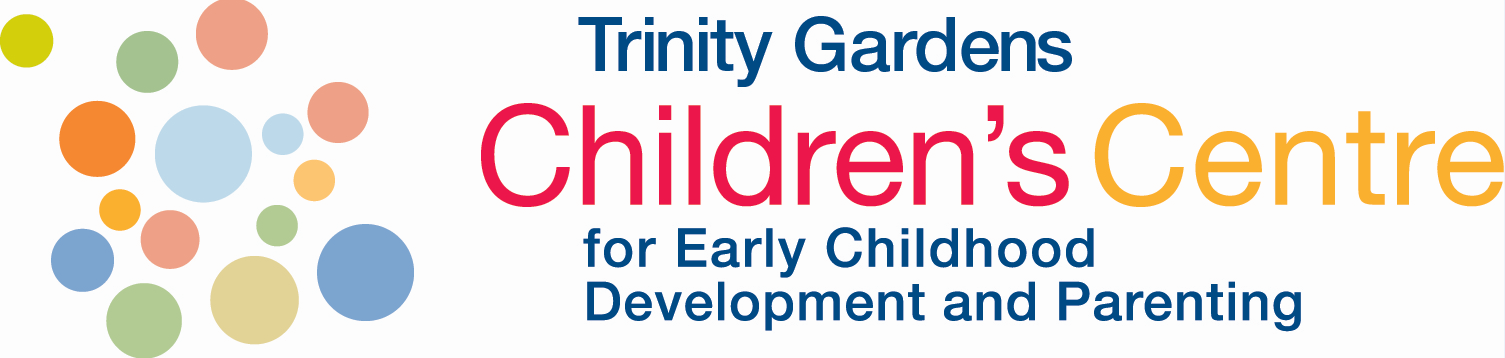 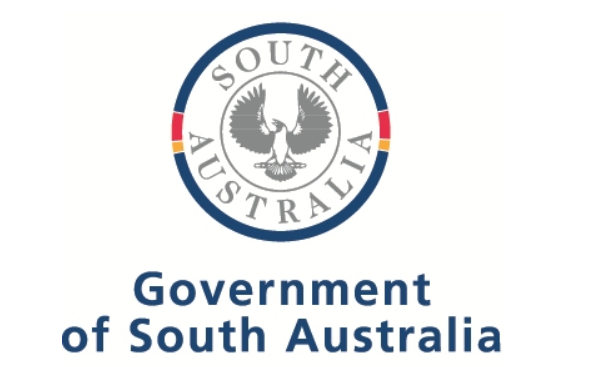 Director: Catherine DayCDC: Cathy Tomaselli  FP: Emma GillettPhone: 8333 2557http:/www.trinitygardenscc.sa.edu.au/info.cctrinity575@schools.sa.edu.auDirector: Catherine DayCDC: Cathy Tomaselli  FP: Emma GillettPhone: 8333 2557http:/www.trinitygardenscc.sa.edu.au/info.cctrinity575@schools.sa.edu.auMondayMondayTuesdayWednesdayThursdayThursdayFridayPreschool8.30am- 4.00pmPreschool8.30am- 4.00pmPreschool8.30am- 4.00pmPreschool8.30am- 4.00pmPreschool8.30am- 4.00pmPreschool8.30am- 4.00pmTrinity Gardens Preschool: 8333 2557CAFHSDrop in 9.00am- 11.00am CAFHSClinic CAFHSClinicCAFHSClinicCAFHSClinic Occasional CareDuring the school term8.30am- 11.30amCommunity and Crèche RoomCost: $5 or $1.50 for concession card holdersContact: AlisonPh: 8333 2557Occasional CareDuring the school term8.30am- 11.30amCommunity and Crèche RoomCost: $5 or $1.50 for concession card holdersContact: AlisonPh: 8333 2557KinderspielSteiner inspired playgroup for families with toddlers and children under 59.00am- 11.00amCommunity RoomCost: $5 per child $2.50 per extra childStarts Tuesday 15th OctoberContact Cathy & Emma MPh: 8333 2557Wednesday PlaygroupCommunity playgroup for families with toddlers and children under 59am- 11.00amCommunity Room Cost: $2 per childStarts Wednesday 16th OctoberContact: Cathy & Emma MPh: 8333 2557Occasional CareDuring the school termSession one:8.30am- 11.30amCommunity and Crèche RoomContact: AlisonPh: 8333 2557Occasional CareDuring the school termSession one:8.30am- 11.30amCommunity and Crèche RoomContact: AlisonPh: 8333 2557Friday PlaygroupCommunity playgroup for families with babies, toddlers and children under 59.00am- 11.00amCommunity RoomCost: $2 per childStarts Friday 18th October Contact: Cathy & Emma MPh:  8333 2557Multiple Births AssocTwo Plus & Usa safe and supportive space for families with twins, triplets & more to connect and play12.30pm- 2.00pmStarts Monday 14th OctoberContact: Georgia Georgia.stockham@gmail.comFor more details Multiple Births AssocTwo Plus & Usa safe and supportive space for families with twins, triplets & more to connect and play12.30pm- 2.00pmStarts Monday 14th OctoberContact: Georgia Georgia.stockham@gmail.comFor more details Tuesday PlaygroupCommunity playgroup for families with a Cultural focus and awareness All Welcome11.30am- 1.00pmStarts Tuesday 15th OctoberCommunity RoomCost: $2 per childContact: Cathy & Emma MPh: 8333 2557My TimeSupport group for parents and carers who are caring for a child with a disability, medical condition or developmental delayLocated at the Payneham RSLEnquires and bookingsSilvana: 0488 151 789Occasional CareDuring the school termSession two:12.15pm- 3.15pmCommunity and Crèche RoomContact:  AlisonPh: 8333 2557Occasional CareDuring the school termSession two:12.15pm- 3.15pmCommunity and Crèche RoomContact:  AlisonPh: 8333 2557Tirntu WirraSteiner Bush PlaygroupParent-led playgroup for children starting in the Steiner Stream 4 to 5 years9.00am- 11.00amTrinity Gardens ELCContact: Cath JennerPh: 0439 850 411adelaidesteinereducation@gmail.com 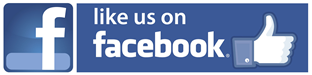 Early Parenting Group(5 week program)2.00pm- 4.00pmFacilitated by Child and Family Health Service staff (CaFHS)1300 733 606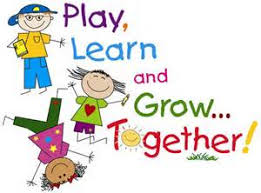 Midwife Clinic8.30am- 4.30pmConsulting Room  Contact the pregnancy SA Referral line on 1300 368 820 or speak with the Children’s Centre staff.www.childrenscentres.sa.gov.au/antenatalMidwife Clinic8.30am- 4.30pmConsulting Room  Contact the pregnancy SA Referral line on 1300 368 820 or speak with the Children’s Centre staff.www.childrenscentres.sa.gov.au/antenatal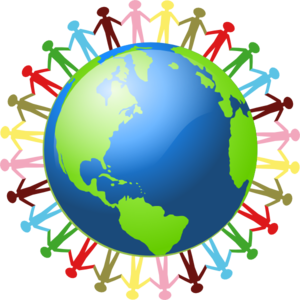 Child Wellbeing Service  Annemarie MonckFortnightly Mondays8.30am- 4.30pmConsulting RoomStarts Monday 14th October For further information contact:Annemarie at amonck@actnowpsychology.com         or 0488 016 586Child Wellbeing Service  Annemarie MonckFortnightly Mondays8.30am- 4.30pmConsulting RoomStarts Monday 14th October For further information contact:Annemarie at amonck@actnowpsychology.com         or 0488 016 586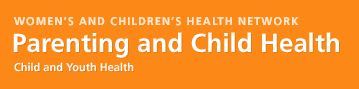 CaFHS 1300 733 606 for BookingsFun with Family MusicBringing parents, children and babies together with musicStarts Wednesday 16th October3.30pm- 4.30pm45 minute ClassCost $5.00 1st child - $2.50 2nd childCommunity RoomFacilitated by Penny HewsonContact: Cathy & Emma M Ph: 8333 2557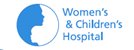 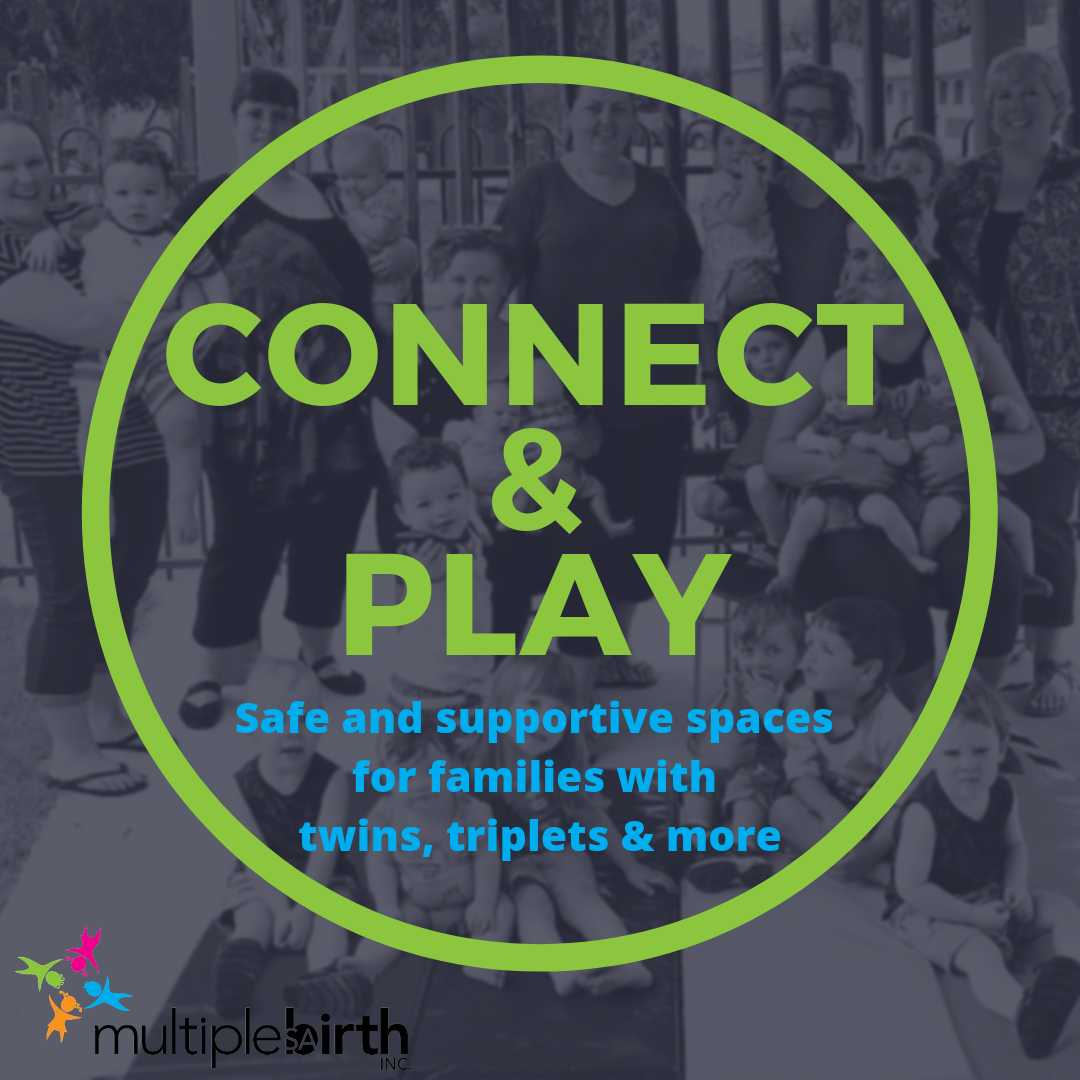 Places in programs must be booked prior to arrival - For all Enquires and Booking please contact: 8333 2557Places in programs must be booked prior to arrival - For all Enquires and Booking please contact: 8333 2557Places in programs must be booked prior to arrival - For all Enquires and Booking please contact: 8333 2557Places in programs must be booked prior to arrival - For all Enquires and Booking please contact: 8333 2557Places in programs must be booked prior to arrival - For all Enquires and Booking please contact: 8333 2557Places in programs must be booked prior to arrival - For all Enquires and Booking please contact: 8333 2557Places in programs must be booked prior to arrival - For all Enquires and Booking please contact: 8333 2557